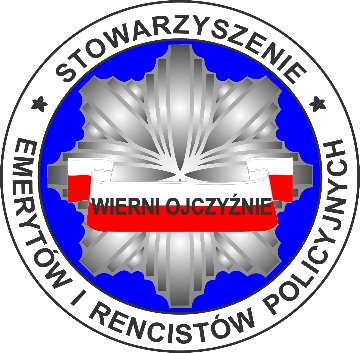 L. dz. ZG- 7/2020                             Warszawa, dnia 31 stycznia 2020 r.                                            Panie i Panowie Prezesi                                         Zarządów Oddziałów Wojewódzkich i Okręgowych                                                                                                                                                                                                                                                                                                                                                                                                                                                                                                                                                                                                                                                                                                                                                                                                                                                                                                                                                                                                                                                                                                                                                                                                                                                                                                                                                                                                                                                                                                                                                                                                                                                                                                                                                                                                                                                                                                                                                                                                                                                                                                                                                                                                                                                                                                                                                                                                                                                                                                                                                                                                                                                                                                                                                                                                                                                                                           Obecnie wiele spraw sądowych naszych koleżanek i kolegów, którym obniżono świadczenia emerytalne i rentowe zalega w Sądzie Okręgowym w Warszawie, pomimo że miejscem zamieszkania świadczeniobiorców są inne województwa. Sytuacja ta rodzi wiele uciążliwości związanych z odległością do tego sądu, a co za tym idzie kosztami przejazdu i trudami podróży.Przeniesienie sprawy do innego sądu jest możliwe, m.in. na wspólny wniosek stron, a więc zgodę na przeniesienie musi wyrazić także Zakład Emerytalno-Rentowy MSWiA w Warszawie.Zakład Emerytalno-Rentowy ogranicza możliwość poparcia wniosków o przeniesienie - do sądów mających siedzibę w miastach wojewódzkich wymienionych w załączonej informacji.Informacja jest dostępna na naszej stronie internetowej ale mimo tego bardzo proszę o przekazanie załączonej informacji wraz z wzorem wniosku do wszystkich naszych Kół, gdyż część koleżanek i kolegów nie ma dostępu do informacji elektronicznej. 